Allegato CData							FirmaFormato europeo per il curriculum vitae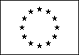 Informazioni personaliNome[Cognome, Nome, e, se pertinente, altri nomi ]Luogo e data di nascita[ Giorno, mese, anno ]Esperienza lavorativa Incarichi ricoperti [ Iniziare con le informazioni più recenti ed elencare separatamente ciascun impiego pertinente ricoperto. ]Titoli di studio e professionali • Titoli di studio[ Iniziare con le informazioni più recenti ed elencare separatamente ciascun corso pertinente frequentato con successo. ]• Altri titoli di studio e professionaliCapacità e competenze personaliAcquisite nel corso della vita e della carriera ma non necessariamente riconosciute da certificati e diplomi ufficiali.Madrelingua[ Indicare la madrelingua ]Altre lingua[ Indicare la lingua ]• Capacità di lettura[ Indicare il livello: eccellente, buono, elementare. ]• Capacità di scrittura[ Indicare il livello: eccellente, buono, elementare. ]• Capacità di espressione orale[ Indicare il livello: eccellente, buono, elementare. ]Capacità e competenze tecnicheCon computer, attrezzature specifiche, macchinari, ecc.[ Descrivere tali competenze e indicare dove sono state acquisite. ]Altro (partecipazione a convegni e seminari, pubblicazioni, collaborazione a riviste, ecc., ed ogni altra informazione che si ritiene di dover pubblicare.[ Descrivere tali competenze e indicare dove sono state acquisite. ]